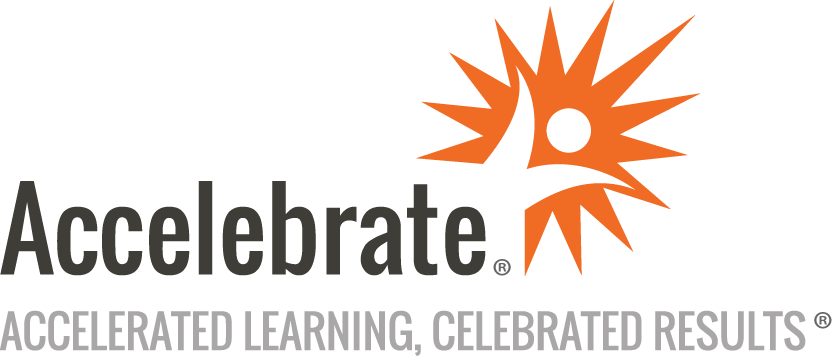 Kafka for Application DevelopersCourse Number: DVOP-166WA
Duration: 2 daysOverviewApache Kafka is a robust and scalable messaging platform over which microservices interact using an event-driven architecture.This Kafka training course teaches attendees how to create and consume messages through Kafka’s APIs. Attendees learn how to use the two dominant components of the Kafka ecosystem to interact with Kafka: Kafka Connect for integration with third-party systems and Kafka Streams for creating serverless streaming applications.PrerequisitesPrior day-to-day development experience with Java is assumed.MaterialsAll Kafka training students receive comprehensive courseware.Software Needed on Each Student PCAttendees will not need to install any software on their computer for this class. The class will be conducted in a remote environment that Accelebrate will provide; students will only need a local computer with a web browser and a stable Internet connection. Any recent version of Microsoft Edge, Mozilla Firefox, or Google Chrome will be fine.ObjectivesUnderstand the use of Kafka for high-performance messagingIdentify the usages for Kafka in MicroservicesExplain the benefits of Kafka patternsDifferentiate between messaging and message brokersDescribe Kafka messaging environmentsDevelop producers and consumers for KafkaRecognize how Kafka enables Cloud-native applicationsSummarize the characteristics and architecture of KafkaDemonstrate how to process messages with KafkaDesign distributed high throughput systems based on KafkaDescribe the built-in partitioning, replication, and inherent fault-tolerance of KafkaOutlineIntroduction to Kafka Messaging Architectures – What is Messaging?Messaging Architectures – Steps to MessagingMessaging Architectures – Messaging ModelsWhat is Kafka?Kafka OverviewNeed for KafkaWhen to Use Kafka?Kafka ArchitectureCore concepts in KafkaKafka TopicKafka PartitionsKafka ProducerKafka ConsumerKafka BrokerKafka ClusterWhy Kafka Cluster?Sample Multi-Broker ClusterOverview of ZooKeeperKafka Cluster & ZooKeeperWho Uses Kafka?Using Apache Kafka Installing Apache KafkaConfiguration FilesStarting KafkaUsing Kafka Command Line Client ToolsSetting up a Multi-Broker ClusterUsing Multi-Broker ClusterKafka Cluster Planning – Producer/Consumer ThroughputKafka Cluster Planning – Number of Brokers (and ZooKeepers)Kafka Cluster Planning – Sizing for Topics and PartitionsKafka Cluster Planning – Sizing for StorageKafka Connect – Configuration FilesUsing Kafka Connect to Import/Export DataCreating a Spring Boot ProducerAdding Kafka dependency to pom.xmlDefining a Spring Boot Service to Send Message(s)Defining a Spring Boot ControllerTesting the Spring Boot ProducerCreating a Nodejs ConsumerBuilding Data Pipelines What to Consider When Building Data PipelinesTimelinessReliabilityHigh and Varying ThroughputData FormatsTransformationsTransformations - ELTSecurityFailure HandlingAgility and CouplingAd-hoc PipelinesMetadata LossExtreme ProcessingKafka Connect vs. Producer and ConsumerIntegrating Kafka with Other Systems Introduction to Kafka IntegrationKafka ConnectRunning Kafka Connect Operating ModesKey Configurations for Connect workers:Kafka Connect APIKafka Connect Example – File SourceKafka Connect Example – File SinkKafka Connector Example – MySQL to ElasticsearchKafka Connector Example – MySQL to Elasticsearch (Contd.)Write the data to ElasticsearchBuilding Custom ConnectorsKafka Connect – ConnectorsKafka Connect - TasksKafka Connect - WorkersKafka Connect - Offset managementAlternatives to Kafka ConnectIntroduction to StormIntegrating Storm with KafkaIntegrating Storm with Kafka – Sample CodeIntegrating Storm with KafkaIntegrating Hadoop with KafkaHadoop Consumers – Produce TopicHadoop Consumers – Fetch Generated TopicKafka at UberKafka at LinkedIn – Core Kafka ServicesKafka at LinkedIn – Core Kafka Services (Contd.)Kafka at LinkedIn – LibrariesKafka at LinkedIn – Monitoring and Stream ProcessingKafka and Schema Management Evolving SchemaProtobuf (Protocol Buffers) OverviewAvro OverviewManaging Data Evolution Using SchemasConfluent PlatformConfluent Schema RegistrySchema Change and Backward CompatibilityCollaborating over Schema ChangeHandling Unreadable MessagesDeleting DataSegregating Public and Private TopicsKafka Streams and KSQL What Kafka can be used for?What Exactly is Kafka?The APIs for Stream ProcessingKafka: A Streaming PlatformWhat is KSQL?Starting KSQLUsing the KSQL CLIKSQL Data TypesReview the Structure of an Existing STREAMQuery the STREAMKSQL FunctionsWriting to a TopicKSQL Table vs. StreamKSQL JOINWindows in KSQL QueriesMiscellaneous KSQL CommandsKSQL UDF and Deployment KSQL Custom FunctionsKSQL UDF/UDAFImplement a Custom FunctionCreating UDF and UDAFUDFs and Null HandlingSample UDF ClassBuild EngineUDAF Sample ClassSupported TypesDeploying Custom FunctionsUsing Custom FunctionsConclusion